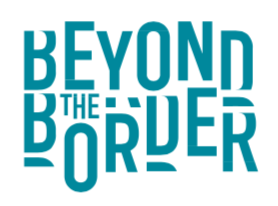  Rhaglen Mentora Lleisiau Newydd 2020 Ffurflen GaisEnw Dyddiad GeniCyfeiriadE-bostRhif ffônRhowch amlinelliad fer o’ch profiad chwedleua hyd yn hyn.Gall hon gynnwys sut y dechreuodd eich diddordeb mewn adrodd straeon, pa fath o straeon rydych chi’n eu hadrodd, a ble rydych chi’n adrodd straeon.Ym mha ffordd fydd y rhaglen yma yn eich helpu chi i ddatblygu eich llais fel chwedleuwr?Pa anghenion hyfforddiant sydd gennych chi? Sut gall yr ŵyl eich cefnogi chi? Os rydych chi’n adrodd straeon yn aml mewn clwb stori, efallai rydych chi am ddechrau datblygu’ch potensial fel chwedleuwr proffesiynol, dechrau ariannu eich gwaith, neu ddatblygu sioe stori. Os rydych chi’n newydd i’r gelfyddyd, efallai mae angen cefnogaeth arnoch chi er mwyn datblygu sgiliau cyflwyniadol mewn chwedleua. Os rydych chi’n gweithio’n broffesiynol fel chwedleuwr yn barod, efallai rydych chi am ddatblygu sgil penodol.A ydych chi’n gwybod yn barod pa Gynghorwr(wyr) yr hoffech chi weithio gyda?Fe fydd y Cynghorwyr yma yn chwedleuwyr sefydledig neu – mewn achosion penodol – gallen nhw hefyd fod yn bobl sydd yn gweithio mewn meysydd gwahanol sydd yn gallu eich cefnogi chi i ddatblygu sgil penodol fel chwedleuwr.Sut fyddech chi’n parhau i ddatblygu eich llais fel chwedleuwr pan mae’r rhaglen yn dod i ben?Rydym ni am wybod beth fydd etifeddiaeth y rhaglen hon. Ydych chi’n anelu tuag at weithio fel chwedleuwr rhyw ddydd? Neu ydych chi am ddefnyddio chwedleua yn eich gwaith chi mewn rhyw ffordd?Danfonwch ffilm ohonoch chi’n adrodd stori draddodiadol, yn ddelfrydol yn llai na 5 munud. Gallech chi ddanfon y ffilm dros WeTransfer i tamarwilliams@beyondtheborder.com. 